Letná škola “Vzdelaním a športom proti extrémizmu”kampane Šport spája – rôzne farby, jedna hra(Bratislava, 08.-10. august 2014)Miesto:	Hotel MaxInn, Pri Suchom mlyne 7, 811 04 Bratislava - http://maxinn.sk/		https://www.google.hu/maps/place/Pri+Suchom+mlyne+7507%2F7,+811+04+Bratislava,+Slovensk%C3%A1+republika/@48.1674955,17.0830698,17z/data=!4m2!3m1!1s0x476c8c0a8e4909b9:0x92d72285bb4a23c3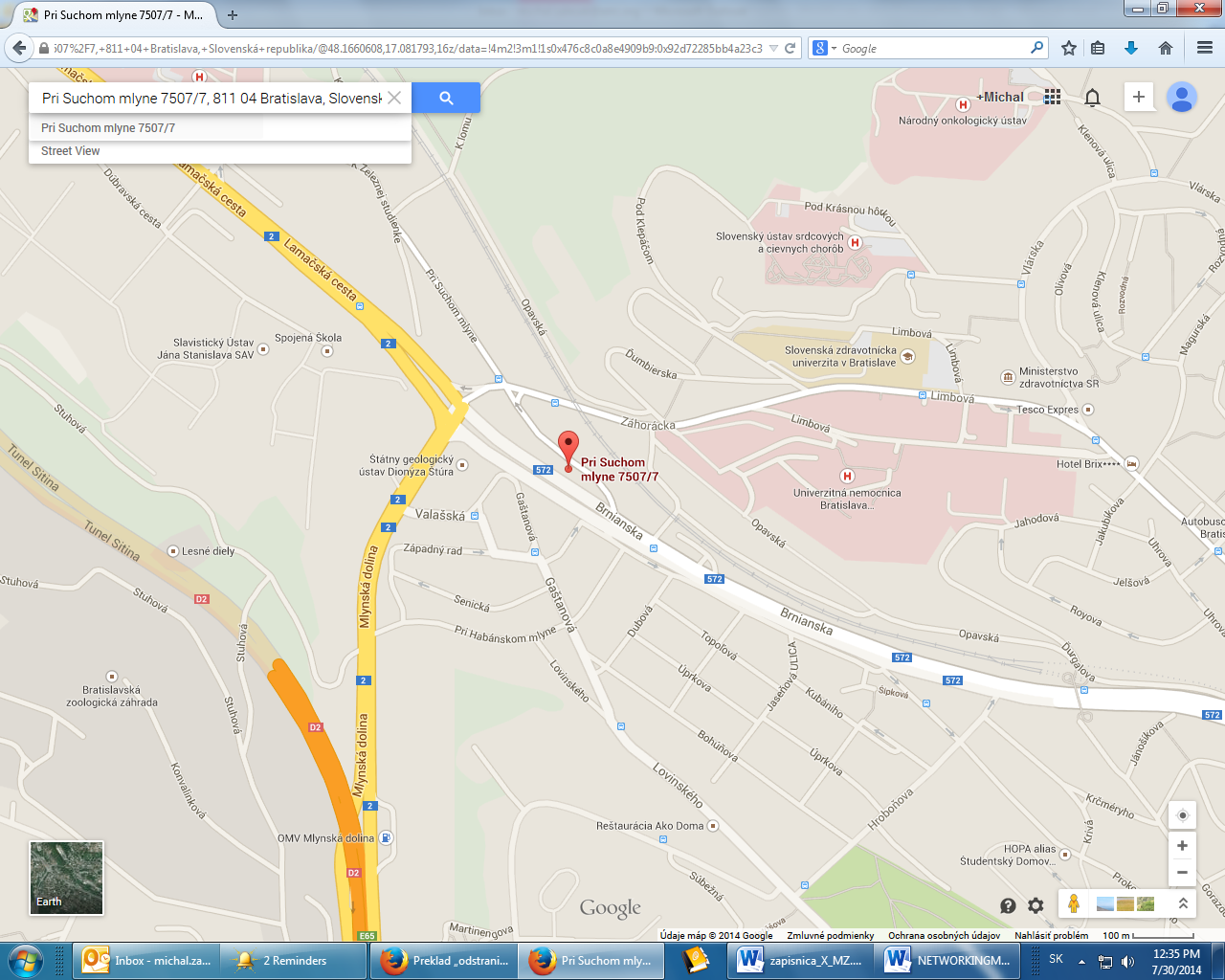 Prednášajúci:Sergej Danilov - IPMD, spoluzakladateľ kampane Šport spájaMichal Zálešák – IPMD, spoluzakladateľ kampane Šport spájaDaniel Milo – Ministerstvo vnútra SR, Kancelária ministra vnútra SR – boj proti extrémizmuTomáš Nociar – Univerzita Komenského, politológ, expert na extrémizmusSilvia Mabena - publicistka a novinárka venujúca sa témam života cudzincov a cudziniek                            na SlovenskuJuliana Perečinská - učiteľka a poslankyňa samosprávy aktívna v zlepšovaní vzťahov medzi rómskymi a nerómskymi deťmiMartin Kollárik – IPMD, autor Výročnej monitoringovej správy nenávistných prejavov na štadiónoch za ročník 2013/2014Dominik Jursa - dokumentarista Program:Piatok 08.08.201418:00 – 20:00 		Príchod20:00			VečeraSobota 09.08.201408:30 – 09:30		Raňajky09:30 – 09:45		Otvorenie			Sergej Danilov, Michal Zálešák09:45 – 10:30	Kampaň Šport spája – rôzne farby, jedna hra: čo sme dosiahli za prvý rok a čo nás ešte čaká?	Michal Zálešák10:30 – 10:45	Prestávka10:45 – 12:00	Aktivity Ministerstva vnútra SR zamerané na boj proti extrémizmu	Daniel Milo12:00 – 13:00	Obed13:00 – 14:15	Nárast krajnej pravice v Európe	Tomáš Nociar14:15 – 14:30	Prestávka14:30 – 17:30	Workshop v prírode: Multikultúrna výchova mládeže ako recept na predsudky	Silvia Mabena18:00	Večera18:30 – 19:30	Premietanie krátkych filmov s témou novodobej krajnej pravice od autorov Tomáša Rafu a Dominika Jursu19:30 – 20:00	Diskusia k filmom	Dominik Jursa20:00	Večer s kampaňou Šport spája -  neformálna diskusia	Sergej DanilovNedeľa 01.12.201308:30 – 09:30		Raňajky09:30 – 10:30		Zapájanie detí z rómskych komunít do spoločnosti			Juliana Perečinská10:30 – 10:45		Prestávka10:45 – 11:30	Prejavy rasizmu a extrémizmu na štadionóch – monitoring IPMD v ročníku 2013/14	Martin Kollárik11:30 – 12:00	Vyhodnotenie, Záver			Sergej Danilov, Michal Zálešák12:00 – 13:00		ObedKontakt:Michal ZálešákTel: +421 905 502 785Email: zalesak.michal@gmail.com, projekty@ipmd.skSergej DanilovTel: +421 907 104 294Email: info@ipmd.sk